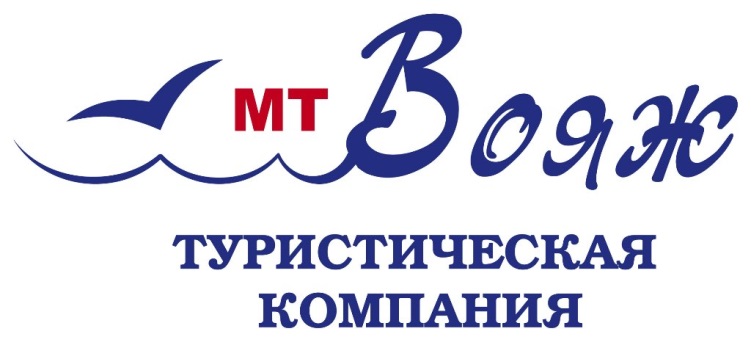 г. Красноярск, ул. Мужества, 10 В, тел. (3912) 247 047тел. 8 953 586 88 01ЗАЯВКА НА РАССЧЕТ ИНДИВИДУАЛЬНОГО ТУРАПереезды по программеПереезды по программеНаименование агентстваКонтактное лицоНомер телефонаМестонахождение агентстваМаршрутСтрана въезда/городДаты/количество ночейТрансфер (да/нет)Наименование отеляКоличество номеровКоличество человекТип номераТип питанияДоп.услугиВид транспортаДатаМаршрутКомментарииСтрана 2/городДаты/количество ночейТрансфер (да/нет)Наименование отеляТип номераТип питанияДоп.услугиВид транспортаДатаМаршрутКомментарииВИЗАСТРАХОВКА